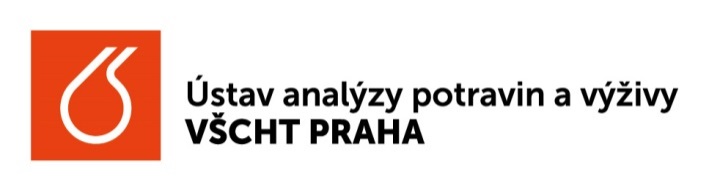 Bezpečná výživa – Chuť a vůně potravin	Sobota  27. května 2017		8,20 – 17,00VŠCHT Praha, Technická 3, Praha 6, posluchárna B IIModerátor: Doc. Ing. Jan Pánek, CSc.ProgramSeznam přednášejícíchDoc. Dr. Ing. Marek Doležal, Ústav analýzy potravin a výživy, VŠCHT PrahaProf. Ing. Jana Hajšlová, CSc., Ústav analýzy potravin a výživy, VŠCHT Praha; vedoucí ústavu Ing. Zdeněk Jelínek, GurmEko s.r.o., Radonice, jednatelRNDr. Radomír Molín, Vitana a.s., Byšice, ředitel divize Vitana Food IngredientsDoc. Ing. Jan Pánek, CSc., Ústav analýzy potravin a výživy, VŠCHT PrahaDoc. Dr. Ing. Zdeňka Panovská, Ústav analýzy potravin a výživy, VŠCHT Prahaprim. MUDr. Petr Sucharda, CSc., III. interní klinika 1 LF UK a VFN, PrahaIng. Pavel Vybíral, Polabské mlékárny a.s., Poděbrady, předseda představenstva a.s.8,55Zahájení konferenceDoc. Ing. Jan Pánek, CSc.9,00 – 10,00Vůně a chuť kořeníIng. Zdeněk Jelínek10,15 – 11,15Současné trendy v léčbě obezityprim. MUDr. Petr Sucharda, CSc.11,25 – 11,55Mléčné výrobky s vysokou nutriční a senzorickou jakostí – prezentace Ing. Pavel Vybíral, Polabské mlékárny a.s. 12,00 – 13,00Barviva v potravináchProf. Ing. Jana Hajšlová, CSc.14,00 - 14,40Změny vonných a chuťových látek při zpracování potravinDoc. Dr. Ing. Marek Doležal14,40 – 15,10Glutamát sodný – potřebný nebo škodlivý?Doc. Dr. Ing. Zdeňka Panovská15,25 – 16,05Procesní aromata  (spolu s ochutnávkou výrobku „kuřecí aroma“)RNDr. Radomír Molín, Doc. Ing. Jan Pánek, CSc.16,15 – 16,45Energetická a nízkoenergetická sladidlaDoc. Ing. Jan Pánek, CSc.16,45 – 17,00Diskuse a ukončení seminářeProf. Ing. Jana Hajšlová, CSc., Doc. Ing. Jan Pánek, CSc.